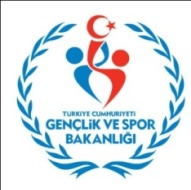 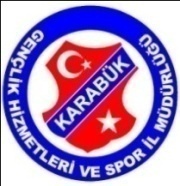 KARABÜKGENÇLİK HİZMETLERİ VE SPOR İL MÜDÜRLÜĞÜHAFTALIK SPOR FAALİYET PROGRAMIAÇIKLAMA :1081,1082,1083,1084,1097 NOLU MÜSABAKALARDA SAĞLIK MEMURU GÖREVLENDİRİLMESİ GEREKMEKTEDİR.1161-1152 NO’LU MÜSABAKALARDA AMBULANS GÖREVLENDİRİLMESİ GEREKMEKTEDİR.  NOLU MÜSABAKALARDA AMBULANS GÖREVLENDİRİLMESİ GEREKMEKTEDİR.SAĞLIK VE EMNİYET GÖREVLİLERİNİN MÜSABAKA SAATİNDEN EN AZ YARIM SAAT ÖNCE         MÜSABAKA MAHALLİNDE HAZIR BULUNMALARI GEREKMEKTEDİR.M.NoSAATSAATSAATYERMÜSABAKANIN TÜRÜMÜSABAKANIN TÜRÜTAKIMLARTAKIMLAR29 NİSAN  2017 CUMARTESİ29 NİSAN  2017 CUMARTESİ29 NİSAN  2017 CUMARTESİ29 NİSAN  2017 CUMARTESİ29 NİSAN  2017 CUMARTESİ29 NİSAN  2017 CUMARTESİ29 NİSAN  2017 CUMARTESİ29 NİSAN  2017 CUMARTESİ29 NİSAN  2017 CUMARTESİ13:0013:00İSMAİL NECATİ EFENDİ YURDUİSMAİL NECATİ EFENDİ YURDUKREDİ VE YURTLAR KURUMU İLE GENÇLİK SPOR EL ELEDART YARIŞMALARIKREDİ VE YURTLAR KURUMU İLE GENÇLİK SPOR EL ELEDART YARIŞMALARIKREDİ VE YURTLAR KURUMU İLE GENÇLİK SPOR EL ELEDART YARIŞMALARIKREDİ VE YURTLAR KURUMU İLE GENÇLİK SPOR EL ELEDART YARIŞMALARI15:0015:00SOĞUKSU FUTBOL SAHASISOĞUKSU FUTBOL SAHASITFF KADINLAR 3.LİGİKARABÜK GENÇLİKSPORKARABÜK GENÇLİKSPORSAKARYA ANKASPOR18:0018:00SOĞUKSU FUTBOL SAHASISOĞUKSU FUTBOL SAHASIKARABÜK İLİFUTBOL U-13 LİGİ100.YIL SOĞUKSUSPOR100.YIL SOĞUKSUSPORSAFRANBOLU BELEDİYESPOR18:0018:00BEŞBİNEVLER SEMT SAHASIBEŞBİNEVLER SEMT SAHASIKARABÜK İLİFUTBOL U-13 LİGİBEŞBİNEVLER SPORBEŞBİNEVLER SPORGENÇLİKSPOR                                                                 30 NİSAN  2017  PAZAR                                                                 30 NİSAN  2017  PAZAR                                                                 30 NİSAN  2017  PAZAR                                                                 30 NİSAN  2017  PAZAR                                                                 30 NİSAN  2017  PAZAR                                                                 30 NİSAN  2017  PAZAR                                                                 30 NİSAN  2017  PAZAR                                                                 30 NİSAN  2017  PAZAR                                                                 30 NİSAN  2017  PAZAR18:0018:0018:00SOĞUKSU FUTBOL SAHASIKARABÜK İLİFUTBOL U-13 LİGİGENÇLİKSPORGENÇLİKSPOR100.YIL SOĞUKSUSPOR18:0018:0018:00BEŞBİNEVLER SEMT SAHASIKARABÜK İLİFUTBOL U-13 LİGİKARDEMİR KARABÜKSPORKARDEMİR KARABÜKSPORBEŞBİNEVLER SPOR18:0018:0018:00YENİ SPOR SALONUVALİLİK KUPASI VETERANLAR BASKETBOL TURNUVASI1937 KARABÜK1937 KARABÜKGENÇLİKSPOR19:3019:3019:30YENİ SPOR SALONUVALİLİK KUPASI VETERANLAR BASKETBOL TURNUVASITED KARABÜK KOLEJİTED KARABÜK KOLEJİGENÇ VETERANLAR01 MAYIS 2017 PAZARTESİ01 MAYIS 2017 PAZARTESİ01 MAYIS 2017 PAZARTESİ01 MAYIS 2017 PAZARTESİ01 MAYIS 2017 PAZARTESİ01 MAYIS 2017 PAZARTESİ01 MAYIS 2017 PAZARTESİ01 MAYIS 2017 PAZARTESİ01 MAYIS 2017 PAZARTESİ                                                                        02 MAYIS 2017 SALI                                                                        02 MAYIS 2017 SALI                                                                        02 MAYIS 2017 SALI                                                                        02 MAYIS 2017 SALI                                                                        02 MAYIS 2017 SALI                                                                        02 MAYIS 2017 SALI                                                                        02 MAYIS 2017 SALI                                                                        02 MAYIS 2017 SALI                                                                        02 MAYIS 2017 SALI11:0011:00SAFRANBOLU SPOR SALONUOKUL SPORLARI KÜÇÜK ERKEKLER FUTSAL İL BİRİNCİLİĞİSAF.ANAD.İHL(ORTA KISIM)SAF.ANAD.İHL(ORTA KISIM)ESKİPAZAR O.O12:0012:00SAFRANBOLU SPOR SALONUOKUL SPORLARI KÜÇÜK ERKEKLER FUTSAL İL BİRİNCİLİĞİTOKİ CEVZİKENT BAHADDİN GAZİ O.OTOKİ CEVZİKENT BAHADDİN GAZİ O.OSATUK BALIKISIK O.O13:0013:00SAFRANBOLU SPOR SALONUOKUL SPORLARI KÜÇÜK ERKEKLER FUTSAL İL BİRİNCİLİĞİKALAYCILAR O.OKALAYCILAR O.OSAF.İMAM HATİP O.O                                                               03 MAYIS 2017 ÇARŞAMBA                                                               03 MAYIS 2017 ÇARŞAMBA                                                               03 MAYIS 2017 ÇARŞAMBA                                                               03 MAYIS 2017 ÇARŞAMBA                                                               03 MAYIS 2017 ÇARŞAMBA                                                               03 MAYIS 2017 ÇARŞAMBA                                                               03 MAYIS 2017 ÇARŞAMBA                                                               03 MAYIS 2017 ÇARŞAMBA                                                               03 MAYIS 2017 ÇARŞAMBA11:0011:00SAFRANBOLU SPOR SALONUOKUL SPORLARI KÜÇÜK ERKEKLER FUTSAL İL BİRİNCİLİĞİÖZEL KARABÜK BAHÇEŞEHİR O.OÖZEL KARABÜK BAHÇEŞEHİR O.OESKİPAZAR O.O12:0012:00SAFRANBOLU SPOR SALONUOKUL SPORLARI KÜÇÜK ERKEKLER FUTSAL İL BİRİNCİLİĞİÜÇEVLER O.OÜÇEVLER O.OSAF.ANAD.İHL(ORTA KISIM)                                                     04 MAYIS 2017 PERŞEMBE                                                     04 MAYIS 2017 PERŞEMBE                                                     04 MAYIS 2017 PERŞEMBE                                                     04 MAYIS 2017 PERŞEMBE                                                     04 MAYIS 2017 PERŞEMBE                                                     04 MAYIS 2017 PERŞEMBE                                                     04 MAYIS 2017 PERŞEMBE                                                     04 MAYIS 2017 PERŞEMBE                                                     04 MAYIS 2017 PERŞEMBE11:0011:00SAFRANBOLU SPOR SALONUOKUL SPORLARI KÜÇÜK ERKEKLER FUTSAL İL BİRİNCİLİĞİİSMET PAŞA O.OİSMET PAŞA O.OSAF.ANAD.İHL (ORTA KISIM)12:0012:00SAFRANBOLU SPOR SALONUOKUL SPORLARI KÜÇÜK ERKEKLER FUTSAL İL BİRİNCİLİĞİÖZEL KARABÜK BAHÇEŞEHİR O.OÖZEL KARABÜK BAHÇEŞEHİR O.OÜÇEVLER O.O13:0013:00SAFRANBOLU SPOR SALONUOKUL SPORLARI KÜÇÜK KIZLAR FUTSAL İL BİRİNCİLİĞİAYDINLIKEVLER O.OAYDINLIKEVLER O.OMİMAR SİNAN O.O18:0018:00MERKEZ SPOR SALONUBASKETBOL KÜÇÜK ERKEKLER U-14AKADEMİ SPOR KULÜBÜAKADEMİ SPOR KULÜBÜGENÇLİKSPOR KULÜBÜ19:3019:30MERKEZ SPOR SALONUBASKETBOL KÜÇÜK ERKEKLER U-14ÇINARSPOR KULÜBÜÇINARSPOR KULÜBÜSAĞLIK SPOR KULÜBÜ                                                                05 MAYIS  2017 CUMA                                                                05 MAYIS  2017 CUMA                                                                05 MAYIS  2017 CUMA                                                                05 MAYIS  2017 CUMA                                                                05 MAYIS  2017 CUMA                                                                05 MAYIS  2017 CUMA                                                                05 MAYIS  2017 CUMA                                                                05 MAYIS  2017 CUMA                                                                05 MAYIS  2017 CUMA10:0010:00YENİ SPOR SALONUOKUL SPORLARI  TAEKWONDO YILDIZLAR KIZ-ERKEK GRUP MÜSABAKALARIOKUL SPORLARI  TAEKWONDO YILDIZLAR KIZ-ERKEK GRUP MÜSABAKALARIOKUL SPORLARI  TAEKWONDO YILDIZLAR KIZ-ERKEK GRUP MÜSABAKALARIOKUL SPORLARI  TAEKWONDO YILDIZLAR KIZ-ERKEK GRUP MÜSABAKALARI11:0011:00SAFRANBOLU SPOR SALONUOKUL SPORLARI KÜÇÜK ERKEKLER FUTSAL İL BİRİNCİLİĞİA GRUBU BİRİNCİSİA GRUBU BİRİNCİSİB GRUBU İKİNCİSİ12:0012:00SAFRANBOLU SPOR SALONUOKUL SPORLARI KÜÇÜK ERKEKLER FUTSAL İL BİRİNCİLİĞİA GRUBU İKİNCİSİA GRUBU İKİNCİSİB GRUBU BİRİNCİSİ18:0018:00MERKEZ SPOR SALONUBASKETBOL KÜÇÜK ERKEKLER U-14AKADEMİ SPOR KULÜBÜAKADEMİ SPOR KULÜBÜÇINARSPOR KULÜBÜ19:3019:30MERKEZ SPOR SALONUBASKETBOL KÜÇÜK ERKEKLER U-14SAĞLIK SPOR KULÜBÜSAĞLIK SPOR KULÜBÜGENÇLİKSPOR KULUBÜ